АВТОНОМНОЕ УЧРЕЖДЕНИЕ ДОПОЛНИТЕЛЬНОГО ОБРАЗОВАНИЯ 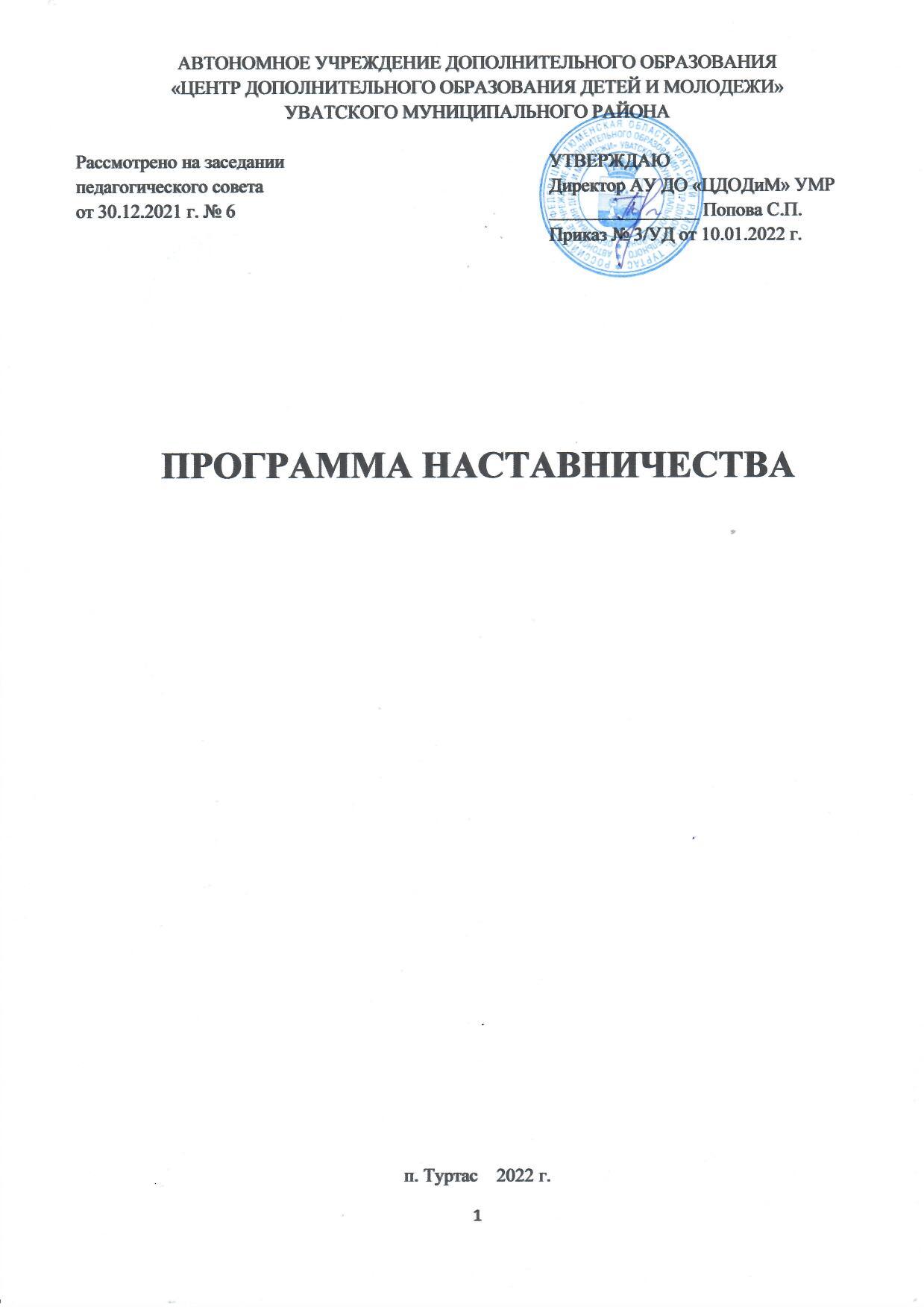 «ЦЕНТР ДОПОЛНИТЕЛЬНОГО ОБРАЗОВАНИЯ ДЕТЕЙ И МОЛОДЕЖИ» УВАТСКОГО МУНИЦИПАЛЬНОГО РАЙОНАПРОГРАММА НАСТАВНИЧЕСТВАп. Туртас    2022 г.СОДЕРЖАНИЕ Пояснительная запискаНаставничество - универсальная технология передачи опыта, знаний, формирования навыков, компетенций, метакомпетенций и ценностей через неформальное взаимообогащающее общение, основанное на доверии и партнерстве.Дополнительное образование – это  конструктивная  площадка  для внедрения системы наставничества, так как оно не регламентируется стандартами, опирается преимущественно на социальный заказ детей, родителей, других социальных институтов, ориентируется на создание мотивирующего пространства для ребенка.Программа наставничества в АУ ДО «ЦДОДиМ» УМР составлена в соответствии с распоряжением Министерства образования Российской Федерации от 25.12.2019 года № Р-145 «Об утверждении методологии (целевой модели) наставничества обучающихся для организаций, осуществляющих образовательную деятельность по общеобразовательным, дополнительным общеобразовательным программам, в том числе с применением лучших практик обмена опытом между обучающимися и в целях реализации в данной образовательной организации региональных проектов национального проекта «Образование»: «Современная школа», «Успех каждого ребёнка», «Молодые профессионалы », «Учитель будущего». Актуальность данной программы обусловлена тем, что в настоящее время наставничество признано самым важным и успешным методом повышения качества образования, механизмом создания эффективных социальных лифтов.Нормативно-правовое обоснование программы:Конституция Российской Федерации (принята всенародным голосованием 12.12.1993 с изменениями, одобренными в ходе общероссийского голосования 01.07.2020);Федеральный закон «Об образовании в Российской Федерации» от 29.12.2012 № 273-ФЗ;Указ Президента Российской Федерации от 21.07.2020 №474 «О национальных целях развития Российской Федерации на период до 2030 года»;Распоряжение	Правительства	Российской	Федерации от 29.11.2014 № 2403-р «Об утверждении Основ государственной молодежной политики Российской Федерации на период до 2025 года»;Распоряжение	Правительства	Российской	Федерации от 29.05.2015 № 996-р «Об утверждении Стратегии развития воспитания в Российской Федерации на период до 2025 года»;Распоряжение Минпросвещения России от 25.12.2019 № Р-145 «Об утверждении методологии (целевой модели) наставничества обучающихся для организаций, осуществляющих образовательную деятельность по общеобразовательным, дополнительным общеобразовательным и программам среднего профессионального образования, в том числе с применением лучших практик обмена опытом между обучающимися»;Письмо Минпросвещения России от 04.08.2020 №ДГ-1249/06 «О внедрении примерной программы воспитания»;Распоряжение Правительства Российской Федерации от 27.12.2018 № 2950-р «Об утверждении Концепции развития добровольчества (волонтерства) в Российской Федерации до 2025 года».Распоряжение Правительства Российской Федерации от 31 марта  2022 № 678-р «Об утверждении Концепции развития  дополнительного образования детей до 2030 года»Основные термины и понятия наставничестваНаставничество - это универсальная технология передачи опыта, знаний, формирования навыков, компетенций, метакомпетенций и ценностей через неформальное взаимообогащающее общение, основанное на доверии и партнерстве. Наставничество реализует потребность образовательной системы переходить от модели трансляции знаний к модели формирования метакомпетенций наставляемого. Методология наставничества - система концептуальных взглядов, подходов и методов, обоснованных научными исследованиями и практическим опытом, позволяющая понять и организовать процесс взаимодействия наставника и наставляемого.Наставник - участник программы наставничества, имеющий успешный опыт в достижении жизненного, личностного и профессионального результата; компетентный специалист, готовый поделиться опытом и навыками, необходимыми для стимуляции и поддержки процессов самореализации и самосовершенствования наставляемого.Наставляемый - участник программы наставничества, который через взаимодействие с наставником и при его помощи и поддержке решает конкретные жизненные, личные и профессиональные задачи, приобретает новый опыт и развивает новые навыки и компетенции.Программа наставничества - комплекс мероприятий и формирующих их действий, направленный на организацию взаимоотношений наставника и наставляемого в конкретных формах для получения ожидаемых результатов.Форма наставничества - способ реализации наставничества через организацию работы наставнической пары/группы, участники которой находятся в заданной обстоятельствами ролевой ситуации, определяемой основной деятельностью и позицией участников.           Типы наставничества (взрослый - ребёнок): наставничество для детей, находящихся в социально-опасном положении (наставник - ребенок группы «СОП»); наставничество для одаренных детей (наставник - одаренный ребенок); наставничество в волонтерских проектах (наставник - волонтер); наставничество в проектных командах (наставник - проектная команда или группа); наставничество в профориентационной работе (наставник - представитель организации реального сектора экономики); наставничество для детей с ограниченными возможностями здоровья (наставник - ребёнок с ОВЗ).Виды наставничества — в зависимости от набора выполняемых функций, задач и способов коммуникации могут быть выделены следующие виды наставничества: менторство, тьюторство, коучинг, методическое сопровождение и другие.           Метакомпетенции - способность формировать у себя новые навыки и компетенции самостоятельно, а не только манипулировать полученными извне знаниями и навыками. Индивидуальный образовательный маршрут - это персонифицированная учебная программа для обучающегося, составленная на основе запросов и потребностей обучающегося на обозначенный промежуток времени.Профессиональная ориентация - система последовательных, научно обоснованных мероприятий, направленных на обеспечение профессионального самоопределения и построения индивидуальной образовательной и трудовой траектории человека в соответствии с его индивидуальными особенностями и потребностями развития экономики.Профессиональное самоопределение - процесс формирования личностью своего отношения к профессиональной деятельности и способ ее реализации через согласование личностных и социально-профессиональных потребностей. Профессиональное самоопределение является частью жизненного самоопределения, то есть вхождения в ту или иную социальную и профессиональную группу, выбора образа жизни, профессии.Благодарный выпускник - выпускник образовательной организации, который ощущает эмоциональную связь с ней, чувствует признательность и поддерживает личными ресурсами, участвует в программе наставничества (делится опытом, мотивирует обучающихся и педагогов, инициирует проведение социально значимых и конкурсных мероприятий, организует стажировки и т. д.).Сообщество образовательной организации - участники образовательного процесса (сотрудники, обучающиеся, их родители, выпускники) образовательной организации и любые другие субъекты, которые объединены стремлением внести свой вклад в ее развитие и совместно действуют ради этой цели.Целевая модель наставничества - система условий, ресурсов и процессов, необходимых для реализации программ наставничества в образовательных организациях.Модели наставничества (целевые группы  программы наставничества)В АУ ДО «ЦДОДиМ» УМР  реализуются следующие модели наставничества числе самых распространенных моделей наставничества: «обучающийся - обучающийся»;«педагог – обучающийся»;«педагог – педагог».Модель наставничества «обучающийся - обучающийся»Предполагает взаимодействие обучающихся, при котором один из обучающихся находится на более высокой ступени образования и обладает организаторскими и лидерскими качествами, позволяющими ему оказать весомое влияние на наставляемого, лишенное, тем не менее строгой субординации.Результаты реализации модели:повышение успеваемости и улучшение психоэмоционального фона внутри объединения (группы) и образовательной организации;численный рост посещаемости творческих  объединений;повышение уровня толерантности по отношению к обучающимся, имеющим особые образовательные потребности, в том числе к обучающимся с ограниченными возможностями здоровья (далее - ОВЗ);количественный и качественный рост успешно реализованных образовательных и творческих проектов;снижение числа обучающихся, состоящих на различных видах учета в связи с проявлениями асоциального поведения;снижение числа жалоб от родителей и педагогов, связанных с социальной незащищенностью и конфликтами внутри коллектива обучающихся.Портрет участников моделиНаставник - активный обучающийся, обладающий лидерскими и организаторскими качествами, нетривиальностью мышления, демонстрирующий высокие образовательные результаты, победитель конкурсных мероприятий различного уровня, лидер объединения (группы), принимающий активное участие в социально значимых мероприятиях и жизни образовательной организации.Пассивный наставляемый - социально или ценностно дезориентированный обучающийся, стоящий на более низкой по отношению к наставнику ступени, демонстрирующий неудовлетворительные образовательные результаты или проблемы с поведением, имеющий отклонения здоровья, не принимающий участия в жизни образовательной организации, отстраненный от коллектива.Активный наставляемый - обучающийся с высокой мотивацией, увлеченный определенным предметом (видом или направлением деятельности), нуждающийся в профессиональной поддержке или ресурсах для обмена мнениями и реализации собственных проектов.Взаимодействие наставника и наставляемого в рамках данной модели осуществляется через совместную подготовку к конкурсным мероприятиям, разработку совместных проектных работ, участие в социально значимых и культурных мероприятиях, способствующих развитию чувства сопричастности, интеграции в сообщество (особенно важно для задач адаптации), создание клуба по интересам с лидером-наставником, волонтерство и т. д.Модель наставничества «педагог - обучающийся»Данная модель предполагает взаимодействие педагога-наставника и обучающегося для получения необходимого стимула к образовательному маршруту, в том числе для обучающихся с ОВЗ и инвалидностью , одаренных обучающихся.Результатами  реализации модели является:высокий уровень включенности наставляемого во все социальные, культурные и образовательные процессы образовательной организации;повышение уровня образовательных результатов;рост интереса к обучению, осознание его практической значимости, связи с реальной жизнью, что влечет за собой снижение уровня стресса или апатии;количественный и качественный рост успешно реализованных образовательных и творческих проектов;рост вовлеченности обучающихся в жизнь образовательной организации;профессиональное самоопределение обучающегося, наличие компетенций необходимых для будущей профессиональной деятельности;снижение числа жалоб от родителей, связанных с социальной незащищенностью, дезадаптацией обучающегося.Портрет участников моделиНаставник - опытный педагог, мастер своего дела, имеющий успешный опыт в достижении жизненного, личностного и профессионального результата, готовый и компетентный поделиться опытом и навыками, необходимыми для стимуляции и поддержки процессов самосовершенствования и самореализации наставляемого. Обладает лидерскими, организационными и коммуникативными навыками, создает комфортные условия для решения конкретных психолого-педагогических и коммуникативных проблем. Наставник способен стать для наставляемого человеком, который окажет комплексную поддержку на пути социализации, взросления, поиска индивидуальных жизненных целей и способов их достижения, в раскрытии потенциала и возможностей саморазвития и профориентации. В качестве наставника могут выступать: педагог образовательной организации, методист, психолог. Наставник в данной модели может выполнять функцию тьютора, обеспечивающего разработку и сопровождение индивидуальной образовательной программы конкретного наставляемого.Наставляемый пассивный - социально или ценностно дезориентированный обучающийся, демонстрирующий отсутствие осознанной позиции, необходимой для выбора образовательной траектории и будущей профессиональной реализации, не принимающий участия в жизни образовательной организации, отстраненный от коллектива, не имеющий активной гражданской позиции, испытывающий кризис самоидентификации, разрушение или низкий уровень сформированности ценностных и жизненных позиций и ориентиров, имеющий проблемы при адаптации в новом коллективе: психологические, организационные и социальные.Одаренный обучающийся (активный) - демонстрирующий высокие образовательные результаты, победитель школьных и региональных олимпиад и соревнований, обладающий лидерскими и организаторскими качествами, нетривиальностью мышления, лидер группы, принимающий активное участие в жизни образовательной организации (конкурсы, театральные постановки, общественная деятельность и т. д.), которому сложно раскрыть свой потенциал в рамках стандартной образовательной программы либо испытывающему трудности коммуникации.Ребенок с ОВЗ или ребенок-инвалид - обучающийся с ограниченными возможностями здоровья, которому приходится преодолевать психологические барьеры, он демонстрирует неудовлетворительные образовательные результаты, испытывает трудности с обучением и адаптацией в обществе.Взаимодействие наставника и наставляемого в рамках данной модели осуществляется через индивидуальное консультирование, реализацию индивидуальной образовательной программы, подготовку к конкурсным и социально значимым мероприятиям, диспетчерскую деятельность по необходимости (направление к узким специалистам и экспертам в области образования по развитию личностных и профессиональных компетенций более высокого уровня).Модель наставничества «педагог - педагог»Данная модель предполагает взаимодействие молодого специалиста (при опыте работы от 0 до 3 лет) или нового педагога (при смене места работы) с опытным и располагающим ресурсами и навыками педагогом, оказывающим первому разностороннюю поддержку.Результаты реализации модели является:высокий уровень включенности молодых (новых) педагогов в педагогическую работу, культурную жизнь образовательной организации;усиление уверенности в собственных силах и развитие личного, творческого и педагогического потенциалов;повышение уровня удовлетворенности собственной работой и улучшение психоэмоционального состояния молодого педагога;рост числа педагогов, желающих продолжать свою работу в качестве квалифицированных педагогов в данном коллективе (образовательной организации);рост числа собственных профессиональных работ: статей, исследований, методических практик молодого специалиста и т. д.Портрет участников моделиНаставник - опытный педагог, имеющий профессиональные успехи (победитель различных профессиональных конкурсов, автор учебных пособий и материалов, участник или ведущий вебинаров и семинаров), профессиональный и активной педагог инновационной работы, лояльный участник педагогических сообществ. Обладает лидерскими, организационными и коммуникативными навыками, хорошо развитой эмпатией.Наставляемый - молодой специалист, имеющий опыт работы от 0 до 3 лет, испытывающий трудности с организацией образовательного процесса, взаимодействием с обучающимися, другими педагогами, администрацией или родителями; специалист, находящийся в процессе адаптации на новом месте работы, которому необходимо получить представление о традициях, особенностях, регламенте и принципах образовательной организации; консервативный педагог, находящийся в состоянии эмоционального выгорания.Взаимодействие наставника и наставляемого в рамках данной модели осуществляется через реализацию программы повышения уровня профессионального роста в образовательной организации в таких формах, как курсы повышения квалификации, творческие мастерские, школа молодого педагога, серия семинаров и вебинаров, а также совместная подготовка педагогических проектов, методических пособий и разработок; подготовка к конкурсам профессионального мастерства, консультирование и образовательный коучинг. Цели и задачи программы наставничестваЦелью программы наставничества является максимально полное раскрытие потенциала личности наставляемого, необходимое для успешной личной и профессиональной самореализации в современных условиях неопределенности, а также создание условий для формирования эффективной системы поддержки, самоопределения и профессиональной ориентации всех обучающихся в возрасте от 10 лет, педагогических работников разных уровней образования и молодых специалистов.Задачи наставничества:  - создание условий для эффективного обмена личностным, жизненным и профессиональным опытом для каждого субъекта образовательной и профессиональной деятельности, участвующих в наставнической деятельности;подготовка обучающегося к самостоятельной, осознанной и социально-продуктивной деятельности в современном мире, содействие его профессиональной ориентации;создание условий для осознанного выбора оптимальной образовательной траектории, в том числе для обучающихся с особыми потребностями (дети с ОВЗ, одаренные дети, подростки в трудной жизненной ситуации);преодоление подросткового кризиса, самоидентификация подростка, формирование жизненных ориентиров у обучающихся;развитие гибких навыков, лидерских качеств, метакомпетенций - как основы успешной самостоятельной и ответственной деятельности в современном мире (в том числе готовность учиться в течение всей жизни, адаптироваться к изменениям на рынке труда, менять сферу деятельности и т. д.);формирование открытого и эффективного сообщества вокруг образовательной организации, в котором выстроены доверительные и партнерские отношения между его участниками.Программа наставничества также применима для решения проблем, с которыми сталкиваются педагоги, в том числе:проблемы молодого специалиста в новом коллективе: плавный «вход» молодого педагога и специалиста в профессию, построение продуктивной среды в педагогическом коллективе на основе взаимообогащающих отношений начинающих и опытных специалистов;проблемы педагога с большим стажем, ощущающего себя некомфортно в мире новых образовательных технологий или испытывающего кризис профессионального роста, находящегося в ситуации профессионального выгорания.      Целью модели наставничества «обучающийся - обучающийся» является разносторонняя поддержка обучающегося с особыми образовательными или социальными потребностями либо временная помощь в адаптации к новым условиям обучения.Задачи модели:помощь в реализации лидерского потенциала;улучшение образовательных, творческих или спортивных результатов;развитие гибких навыков и метакомпетенций;оказание помощи в адаптации к новым условиям среды;создание комфортных условий и коммуникаций внутри образовательной организации;                                                                                            - формирование устойчивого сообщества обучающихся и сообщества благодарных выпускников.      Целью  модели наставничества «педагог - обучающийся» является раскрытие потенциала каждого наставляемого и культурному, интеллектуальному, физическому совершенствованию, самореализации, а также развитию необходимых компетенций в рамках построения индивидуального формирование у него жизненных ориентировЗадачи модели:повышение мотивации к обучению и улучшение образовательных результатов;создание условий для осознанного выбора оптимальной образовательной траектории;формирование ценностей и активной гражданской позиции наставляемого;развитие гибких навыков, лидерских качеств, метакомпетенций;создание условий для осознанного выбора профессии и формирование потенциала для построения успешной карьеры;разносторонняя поддержка обучающегося с особыми образовательными или социальными потребностями.Целью  модели наставничества «педагог - педагог» является успешное профессиональное становление, а также формирование кадрового ядра молодого специалиста, повышение его профессионального потенциала и уровня, а также создание комфортной профессиональной среды внутри образовательной организации, позволяющей реализовывать актуальные педагогические задачи на высоком профессиональном уровне.Задачи модели:способствование формированию потребности заниматься анализом результатов своей профессиональной деятельности;развитие интереса к методике построения и организации результативного обучающего процесса;ориентация начинающего педагога на творческое использование передового педагогического опыта в своей деятельности;привитие молодому специалисту интереса к педагогической деятельности в целях его профессионального роста в образовательной организации;ускорение процесса профессионального становления педагога;формирование сообщества образовательной организации (как часть педагогического процесса).Сроки реализации программы наставничества     	Длительность и сроки наставничества для каждой наставнической пары 1 календарный год, в зависимости от планируемых результатов, сформулированных в индивидуальном плане по итогам анализа потребности в развитии наставляемого. В случае быстрого и успешного освоения лицом, в отношении которого осуществляется наставничество, необходимых компетенций, наставничество по согласованию с наставником  может быть завершено досрочно. Срок наставничества продляется в случае временной нетрудоспособности, командировки или иного продолжительного отсутствия по уважительным причинам наставника или лица, в отношении которого осуществляется наставничество.Этапы реализации программы наставничества в образовательной организацииРеализация программы наставничества в образовательной организации включает семь основных этапов.Этапы реализации программы наставничества
в АУДО «ЦДОДИМ» УМРПодготовка условий для запуска программы наставничества.Формирование базы наставляемых.Формирование базы наставников.Отбор и обучение наставников.Формирование наставнических пар или групп.Организация работы наставнических пар или групп.Завершение наставничества.Реализация программы наставничества в АУДО « ЦДОДИМ» УМР производится последовательно по двум контурам, обеспечивающим внешнюю и внутреннюю поддержку всех процессов.Приложение № 7: Дорожная картаПриложение № 2,3 Реестры наставников и наставляемых.Индивидуальные планы развития наставляемых      Приложение № 6 (индивидуальные планы развития наставляемых)Условия реализации программыМатериально – техническая база, кадровое, методическое обеспечение, система сетевого межведомственного взаимодействия.Для реализации программы необходим учебный кабинет, компьютер (ноутбук), экран (телевизор). В процессе реализации программы используются оборудование в соответствии с возрастом наставляемых. Оборудование удовлетворяет основным требованиям техники безопасности и СП 2.4. 3648-20 «Санитарно – эпидеомологические требования к организациям воспитания и обучения, отдыха и оздоровления детей и молодёжи». Куратор - сотрудник, который отвечает за организацию программы наставничества.Кадровое обеспечение программы: Куратор назначается решением руководителя образовательной организации, планирующей внедрить целевую модель наставничества. Куратором может стать представитель образовательной организации, представитель организации-партнера программы, представитель региональной некоммерческой организации, организации любой формы собственности, чья деятельность связана с реализацией программ наставничества, волонтерской деятельностью, образованием и воспитанием обучающихся. Куратор должен пройти соответствующую подготовку (повышение квалификации) по программам наставничества.Куратор осуществляет следующие действия:разрабатывает программу наставничества в организации;обеспечивает запуск программы наставничества;формирует базу наставляемых и оформляет запросы на программы наставничества;отбирает наставников для реализации программы наставничества;организует обучение наставников;формирует наставнические пары, организует работу наставническихпар;организует обратную связь и финальное мероприятие программы;определяет формат поощрения и критерии отбора лучших наставников, организует информационное сопровождение программы;формирует итоговый аналитический отчет о реализации наставнической программы.При создании условий необходимого финансирования куратора программ наставничества могут быть использованы ресурсы образовательных организаций региона, ресурсы партнеров программы, предприятий - участников программы, региональных некоммерческих организаций, коммерческих организаций, осуществляющих реализацию программ корпоративной социальной ответственности, и индивидуальных предпринимателей- филантропов.Права куратораКуратор в течение программы имеет право вмешательства организационного характера вплоть до приостановления программы для отдельных ее участников.Куратор имеет ведущее право голоса при оценке результатов работы наставнических пар и выявлении лучших для последующего награждения.Куратор имеет право на получение поощрения (как материального, так и нематериального) от лиц, заинтересованных в реализации программы наставничества в организации.Куратор имеет право на официальное представление программы, ее результатов и успешных кейсов на мероприятиях любого уровня, связанных с наставнической и образовательной деятельностью     Наставник - участник программы наставничества, имеющий успешный опыт в достижении жизненного, личностного и профессионального результата, готовый и компетентный поделиться опытом и навыками, необходимыми для стимуляции и поддержки процессов самореализации и самосовершенствования наставляемого, прошедший соответствующую подготовку (повышение квалификации) по программам наставничества. Наставник для несовершеннолетнего должен быть авторитетным, значимым человеком, способным установить с несовершеннолетним взаимные доверительные отношения и быть для него положительным примером, в том числе, в совместной позитивной деятельности в различных жизненных сферах. Важна возможность получения ребенком опыта предсказуемых, надежных отношений с признанием ценности его как личности. Кроме того, в случае установления длительных отношений с наставником ребенок имеет возможность обратиться к более опытному взрослому за помощью на первых этапах самостоятельной жизни. Требования к наставнику определяются содержанием наставнической программы.Наставник может взять на себя все или некоторые из следующих ролей.- Быть доверенным лицом - это значит проявить свою личную заинтересованность и вселить уверенность в подопечного в критические моменты.- Способствовать установлению полезных связей - наставник должен быть «кладезем всех знаний», включая возможность обращения за информацией к другим специалистам.- Быть «образцом» — наставник обеспечивает положительный образец для подражания.- Быть советником - самый важный аспект роли наставника-состоит в умении выслушивать и предлагать помощь в решении любых проблем. Наставник должен помочь выявить плюсы и минусы различных решений, а также дать рекомендации и профессиональные советы.Основные задачи наставникаУстановление позитивных личных отношений с наставляемым. Качество наставнических отношений зависит от степени уважения и доверия между наставляемым и наставником. Отношения с поддерживающим человеком являются наиболее важным фактором личностного роста наставляемого. У него формируется чувство собственного достоинства, если он видит, что заботливый взрослый (помимо родителей) готов вкладывать в него время, свои знания и умения, тратить на него свою энергию.Помощь наставляемым в развитии жизненных навыков. К кругу данных задач относится формирование жизненных целей, процесс принятия решений, развитие ценностно-смысловой сферы, долгосрочное планирование. С помощью этих навыков наставляемый может получить личную и экономическую независимость, научиться отстаивать свои права и возможности, оберегать личные границы, что является необходимыми навыками для наставляемых среднего и старшего подросткового возраста.Повышение осведомленности и усиление взаимодействия с другими социальными и культурными группами. Помощь в формировании образовательных и карьерных траекторий, поддержка в приобретении профессиональных навыков.Планируемые результаты программы наставничестваРост образовательных, личностных и профессиональных достижений наставляемых.Рост числа обучающихся, прошедших профориентационные мероприятия.Улучшение психологического климата в организации,  как среди обучающихся, так и внутри коллектива, связанное с выстраиванием долгосрочных и психологически комфортных коммуникаций на основе партнёрства.Увеличение количества реализуемых индивидуальных образовательных программ (маршрутов).Рост личных показателей эффективности деятельности педагогов-наставников и сотрудников, участвующих в программе наставничества.Мониторинг и оценка качества процесса реализации программы наставничества.Мониторинг процесса реализации программ наставничества понимается как система сбора, обработки, хранения и использования информации о программе наставничества и (или) отдельных ее элементах.Организация систематического мониторинга программ наставничества дает возможность четко представлять, как происходит процесс наставничества, какие происходят изменения во взаимодействиях наставника с наставляемым (группой наставляемых), а также какова динамика развития наставляемых и удовлетворенности наставника своей деятельностью.Цели мониторинга:оценка качества реализуемой программы наставничества;оценка эффективности и полезности программы как инструмента повышения социального и профессионального благополучия внутри образовательной организации и сотрудничающих с ней организаций или индивидов.Задачи мониторинга:сбор и анализ обратной связи от участников (метод анкетирования);обоснование требований к процессу реализации программы наставничества, к личности наставника;контроль хода программы наставничества;описание особенностей взаимодействия наставника и наставляемого (группы наставляемых);определение условий эффективной программы наставничества;контроль показателей социального и профессионального благополучия.Мониторинг программы наставничества состоит из двух основных этапов:оценка качества процесса реализации программы наставничества; оценка мотивационно-личностного, компетентностного, профессионального роста участников, динамика образовательных результатов Этап 1. Мониторинг и оценка качества процесса реализации программы наставничества. Первый этап мониторинга направлен на изучение (оценку) качества реализуемой программы наставничества, ее сильных и слабых сторон, качества совместной работы пар или групп «наставник - наставляемый». Мониторинг помогает как выявить соответствие условий организации программы наставничества требованиям и принципам модели, так и отследить важные показатели качественного изменения образовательной организации, реализующей программу наставничества, динамику показателей социального благополучия внутри образовательной организации, профессиональное развитие педагогического коллектива в практической и научной сферах.Оцениваемые параметры:- сильные и слабые стороны программы наставничества;- возможности программы наставничества и угрозы реализации;-процент реализации образовательных и культурных проектов на базе образовательной организации  и совместно с представителем организаций (предприятий) наставника;- процент обучающихся, прошедших профессиональные и компетентностные тесты;- количество обучающихся, планирующих стать наставниками в будущем;- количество собственных профессиональных работ: статей, исследований, методических практик молодого специалиста –наставляемого и т.д.Этап 2. Оценка мотивационно-личностного, компетентностного, профессионального роста участников, динамика образовательных результатов. Второй этап мониторинга позволяет оценить:мотивационно-личностный профессиональный рост участников программы наставничества;развитие метапредметных навыков и уровня вовлеченности обучающихся в образовательную деятельность;качество изменений в освоении обучающимися образовательных программ;динамику образовательных результатов с учетом эмоциональноличностных, интеллектуальных, мотивационных и социальных черт участников.Основываясь на результатах данного этапа, можно выдвинуть предположение о наличии положительной динамики влияния программ наставничества на повышение активности и заинтересованности участников в образовательной и профессиональной деятельности, о снижении уровня тревожности в коллективе, а также о наиболее рациональной и эффективной стратегии дальнейшего формирования пар «наставник - наставляемый».Оцениваемые параметры:- вовлечение обучающихся в образовательный процесс;- уровень образовательных результатов;-мотивация к познавательной, творческой, социокультурной деятельности (для обучающихся);- уровень профессионального выгорания (для педагогов);- удовлетворённость профессией. Успешность (для педагогов);- психологический климат в педагогическом коллективе (для педагогов)Управление программой наставничества      Управление программой наставничества осуществляется куратором в соответствии с классическим управленческим циклом: планирование, организация, мотивация, координация, анализ и контроль. Планирование: – цель, задачи программы; – период реализации; – желаемые результаты; – базы наставников и наставляемых. Организация: – отбор наставников, обучение; – формирование наставнических пар; – методическое сопровождение программы. Мотивация: – разработка методов вознаграждения наставников. Координация: – составление графика встреч для обсуждения промежуточных результатов реализации программы наставничества.ЛитератураБатаршев А.В. Диагностика способности к общению. Санкт- Петербург [и др.]: Питер, 2006 (СПб.: Правда 1906). 175 с.Бахтин М.М. Эстетика словесного творчества. Издательство: Искусство. М., 1986. 445 с.Бороздина Г.В. Психология и этика делового общения: учебник и практикум для академического бакалавриата / Г.В Бороздина, Н.А. Кормно- ва; под общ. ред. Г.В. Бороздиной. М.: Издательство Юрайт, 2017. 463 с.Жамантаева Ж.К., Дигенова Б.К., Палазник Г.В. Инновационная модель организации эффективного сопровождения участников образовательных отношений (коуч-наставничество) // Наставничество в образовании: современная практика: сб. материалов междунар. (заоч.) науч.-практ. конф. 20 ноября 2019 года / Институт развития образования и социальных технологий. Курган, 2019. С. 75-Ильин Е.П. Психология общения и межличностных отношений. СПб.: Питер, 2009. 576 с.Казарин М. Адаптация персонала: наставничество и коучинг [Элек- троннный ресурс]. Режим доступа:: https://kazarin.clan.su/publ/1-1-0-13.Кларин М.В. Новая развивающая практика - коучинг. Новая профессия - коуч // Образовательные технологии. 2014. № 1. С. 71-80.Клищ Н.Н., Январев В.А. Наставничество на государственной службе - новая технология профессионального развития государственных служащих (зарубежный и российский опыт наставничества на государственной службе). М.: Изд. дом Высш. шк. эконом., 2014. 64 с.Круглова И.В. Организация наставничества в школе [Электроннный ресурс]. Режим доступа: http://zam.resobr.ru/archive/year/articles/2038.Наставничество, менторинг [Электроннный ресурс]. Режим доступа: http://formatta.ru/pages/id/317.Пиз А. Язык телодвижений. Нижний Новгород: Издательство «Ай Кью», 1992. 272 с.Поздеева С.И. Наставничество как деятельностное сопровождение[Электроннный	ресурс].	Режим	доступа:https://cyberleninka.ru/article/n/nastavnichestvo-kakdeyatelnostnoe- soprovozhdenie-molodogo-spetsialista-modeli-i-tipy-nastavnichestva.Рекомендации по применению инструментария персонифицированного сопровождения учителей общеобразовательных организаций. Научно-исследовательский центр социализации и персонализации образования детей ФИРО РАНХиГС [Электроннный ресурс]. Режим доступа: https://studme.org/136560/psihologiya/primery_opredeleniy_kouchinga.Собчик Л.Н. Диагностика индивидуально-типологических свойств и межличностных отношений: практ. рук. СПб.: Речь, 2002. 95 с.Шеламова Г.М. Деловая культура и психология общения: учебник для нач. проф. образования. 7-е изд., стер. М.: Издательский центр «Академия», 2007. 160 с.Шостром Э. Человек-манипулятор:	Внутрен. путешествиеот манипуляции к актуализации [пер. с англ. Н. Шевчук, Р. Римской]. М. : Апрель-Пресс : Изд-во Ин-та Психотерапии, 2004 (ГУП Смол. обл. тип. им. В.И. Смирнова). 190 с.Юсупов И.М. Психология взаимопонимания. Казань: Татар, кн. изд- во, 1991. 191 с.Приложение №1 Примерная форма наставляемыхПриложение №2Примерная форма наставниковПриложение № 3ПЕРВИЧНОЕ СОГЛАСИЕ  РОДИТЕЛЕЙ НА УЧАСТИЕ ИХ РЕБЕНКА В ПРОГРАММЕ В КАЧЕСТВЕ НАСТАВЛЯЕМОГО        Я,___________________________________________________________________________, (Ф.И.О. родителя / законного представителя)Данные паспорта: серия ___________ № ___________ выдан___________________________ ______________________________________________________________________________________________________________________________________________________________ «___» _____ г. являюсь родителем (законным представителем) __________________________________________ ____________________________________,                                                          (Ф.И.О. подростка, в отношении которого осуществляется наставничество)с условиями организации социального наставничества в образовательной организации_____________________________________________________________________________________________________________________________________________________________                                                       (полное наименование образовательной организации)ознакомлен (а).   Против участия в программе наставничества моего сына / моей дочери ____________________________________________________________     ________,  года рождения не возражаю.        «___» ____________ 20__ г. ______________________________________ И.О. Фамилия                                                                                        (подпись)Приложение № 4        ЗАЯВЛЕНИЕ КАНДИДАТА В НАСТАВНИКИ Заявление Прошу принять меня в программу в качестве наставника. С порядком приема и деятельностью наставников ознакомлен(а) и согласен(а). Обязуюсь четко следовать задачам программы наставничества, соблюдать права, обязанности и принципы деятельности наставника. «___» ____________ 20___ г.                                       _______________________ (подпись) Данные паспорта: серия  ___________ №___________ выдан_____________________________ _________________________________________________________________________________________________________________________________________ «_____» _______________ г.Контактная информация:  дом. тел.: _______________                                              моб. тел.: _______________                                              e-mail:      _______________Заявление принято к рассмотрению «_____» ____________ 20__ г. Куратор программы            _____________      ______________                                           подпись                         Ф.И.О.ПРИЛОЖЕНИЕ № 5 Манифест наставникаНаставник помогает наставляемому осознать его сильные и слабые стороны и определить векторы развития. Наставник является примером для жизни, поведения и ценностей наставляемого. Наставнические отношения формируются в условиях доверия, взаимообогащения и открытого диалога. Наставник ориентируется на близкие, достижимые для наставляемого цели, но и обсуждает с ним долгосрочную перспективу и будущее.Наставник предлагает помощь в достижении целей и желаний наставляемого и указывает на риски и противоречия. Наставник не навязывает наставляемому собственное мнение и позицию, но стимулирует развитие у наставляемого индивидуального видения. Наставник помогает наставляемому развить прикладные навыки, умения и компетенции. Наставник по возможности оказывает наставляемому личностную и психологическую поддержку, мотивирует и ободряет его. Наставник по согласованию с куратором может проводить дополнительные (в том числе выездные) мероприятия, направленные как на достижение цели наставнической программы, так и на укрепление взаимоотношений с наставляемым. Наставник соблюдает обоюдные договоренности, не выходит за допустимые рамки субординации и не разглашает информацию, которую передает ему наставляемый. 11. Наставник может быть инициатором завершения программы, но перед этим обязан приложить все усилия по сохранению доброкачественных наставнических отношенийКодекс наставникаНе осуждаю, а предлагаю решение. Не критикую, а изучаю ситуацию.Не обвиняю, а поддерживаю. Не решаю проблему сам, а помогаю решить ее наставляемому.Не навязываю свое мнение, а работаю в диалоге.  Разделяю ответственность за наставляемого с куратором, родителями и организацией.Не утверждаю, а советуюсь. Не отрываюсь от практики. Призывая наставляемого к дисциплине и ответственному отношению к себе, наставническому взаимодействию в программе, сам следую этому правилу. Не разглашаю внутреннюю информацию сторонним лицам. Качества успешных наставниковЖелание участвовать в программе в течение длительного времени. Ответственное и искреннее желание стать частью жизни других людей, помочь им в принятии важных решений, поспособствовать саморазвитию. Уважение к личности, способностям человека и его праву делать собственный выбор в любой ситуации. Наставники не считают, что их способ решения проблем лучше. Умение слушать и принимать различные точки зрения. Наставники могут помочь, просто слушая, задавая вопросы и с минимальным вмешательством, давая наставляемым возможность исследовать свои собственные мысли. Умение сопереживать другому человеку, не испытывая при этом жалости.Умение видеть решения и возможности, а также препятствия. Эффективные наставники способны балансировать между адекватным восприятием реальных и серьезных проблем, с которыми сталкиваются их наставляемые, и оптимизмом при поиске реалистичных решений. Они способны упорядочить кажущиеся беспорядочными проблемы и указать разумные варианты действий.Гибкость и открытость. Эффективные наставники признают, что наставнические отношения требуют времени для развития. Они готовы уделить время тому, чтобы узнать наставляемых, разобраться в важных для них вопросах. Хороший наставник обладает также:гибкостью мышления – быстро оценивает ситуацию и принимает необходимые решения, легко переключается с одного способа действия на другой;  критичностью мышления – подвергает критическому рассмотрению предложения и суждения других и себя, принимает необходимые решения, получив полную картину ситуации;  развитыми коммуникативными способностями – говорит о сложных вещах простым, понятным для наставляемого языком, открыт и искренен при общении, умеет слушать и слышать собеседника; тактичностью – терпим к любым мнениям, взглядам и поведению, отличным от собственных и даже неприемлемым для наставника;  эмпатией – эмоционально отзывчив на переживания других, способен к сочувствию; рефлексивностью – способен к осмыслению собственной деятельности;эмоциональной устойчивостью – способен сохранять лицо в стрессовых ситуациях и конфликтах. Методы работы наставника:Наблюдение;  курирование – способ сохранения и поддерживания контакта наставника и подростка, контроля ситуации со стороны наставника;  интервенция – специфический способ «вхождения» в личностное пространство для минимизации (устранения) негативной адаптации и стимулирования позитивной адаптации личности в изменяющихся ситуациях;  коррекция – процесс исправления тех или иных нарушенных функций; психолого-педагогическая поддержка – своевременное позитивное воздействие педагога (наставника) и родителей (взрослых) на подростков с целью выработки у них адекватной самооценки, способности противостоять негативному влиянию окружающих, эмоциональному шантажу, рэкету и оказание психологической помощи в решении этих проблем;  психологическая помощь – это особая деятельность наставника, осуществляемая в процессе решения жизненно важной задачи, возникающей у подростка группы риска; реабилитация – это система мероприятий по восстановлению психических функций, организованная определенным образом, оптимизирующая жизнь личности при непосредственном взаимодействии;социально-психологическая профилактика – это предупреждение возможных негативных последствий поведения, нежелательных для обучения и развития подростков;  социально-психологическое сопровождение – протекающий во времени процесс создания социально-психологических условий изменения;  консультирование – превентивная, упреждающая помощь, предотвращающая развитие нежелательных осложнений;тренинг – многофункциональный метод преднамеренных изменений психологических феноменов человека, группы и организации с целью гармонизации профессионального и личностного бытия человека.  Все права защищены © 2012-2022
«Судебные и нормативные акты РФ»EmaПриложение № 6 ФОРМА ИНДИВИДУАЛЬНОГО  ПЛАНА РАЗВИТИЯ ПОД РУКОВОДСТВОМ НАСТАВНИКА Форма наставничества: «Обучающийся- обучающийся»Ролевые модели:«Успевающий обучающийся - неуспевающий обучающийся», «Лидер – пассивный» «Равный – равному»«Обучающийся активный, успешный – обучающийся СОП. Ф.И.О., наставляемого (группа наставляемого) ______________________________________________________________________________Ф.И.О. и должность наставника _______________________________________________________________________________________ Срок осуществления плана: с «01» сентября. по «30» мая текущего учебного годаПодпись наставника________________ «____» _________ 20__г.    Подпись наставляемого ________________«____» _________ 20__ г.ИНДИВИДУАЛЬНЫЙ ПЛАН РАЗВИТИЯ ПОД РУКОВОДСТВОМ НАСТАВНИКА Форма наставничества: «Педагог - педагог». Ролевая модель: «Опытный педагог - молодой педагог». Ф.И.О. и должность наставляемого сотрудника __________________________________________________________________________ Ф.И.О. и должность наставника _______________________________________________________________________________________ Срок осуществления плана: «01» сентября. по «30» мая текущего учебного годаПодпись наставника___________________________ «____» _________ 20__г.Подпись наставляемого ______________________ «____» _________ 20__ г.Приложение №7Дорожная карта реализации целевой модели наставничества в АУ ДО «ЦДОДиМ» УМР на 2022 учебный год.Рассмотрено на заседании педагогического советаот 30.12.2021 г. № 6УТВЕРЖДАЮДиректор АУ ДО «ЦДОДиМ» УМР ________________ Попова С.П.Приказ № 3/УД от 10.01.2022 г.1.Пояснительная записка…………………………………………………32.Цель и задачи программы наставничества…………………………….83.Сроки реализации программы наставничества……………………….104.Этапы реализации программы наставничества……………………….135.Индивидуальные планы развития наставляемых…………………….136.Условия реализации программы наставничества…………………….137.Планируемые результаты программы наставничества……………….158.Мониторинг и оценка  качества процесса реализации программы наставничества…………………………………………………………..159.Управление программой наставничества……………………………...1610.Литература……………………………………………………………..1711.Приложение……………………………………………………………..18ЭтапыРабота внутри организацииРабота с внешней средойПодготовка условий для запуска программы наставничестваобеспечить нормативно-правовое оформление наставнической программы;информировать коллектив и обучающихся о подготовке программы, собрать предварительные запросы обучающихся, педагогов, молодых специалистов;сформировать отвечающую за реализацию программы команду и выбрать куратора; определить задачи, формы наставничества, ожидаемые результаты; создать дорожную карту реализации наставничества, определить необходимые для реализации ресурсы внутренние и внешние.определить заинтересованные в наставничестве аудитории в зависимости от выбранной формы наставничества; информировать аудитории через целевые медиа о возможностях программы наставничества, планируемых результатах и вариантах участияФормирование базы наставляемых.информировать коллектив, обучающихся и их родителей, педагогов и молодых специалистов о запуске; собрать данные о потенциальных наставниках из числа педагогов и обучающихся.взаимодействовать с целевыми аудиториями на профильных мероприятиях с целью найти потенциальных наставников; мотивировать наставниковФормирование базы наставников.разработать критерии отбора наставников под собранные запросы;организовать отбор и обучение наставников.взаимодействовать с целевыми аудиториями на профильных мероприятиях с целью найти потенциальных наставников; мотивировать наставников.Отбор и обучение наставниковразработать критерии отбора наставников под собранные запросы;организовать отбор и обучение наставников.привлечь психологов школ  к формированию пар/группФормированиенаставническихпгруппразработать инструменты и организовать встречи для формирования пар/групп;обеспечить психологическое сопровождение наставляемым, не сформировавшим пару/группу, продолжить поиск наставника. привлечь психологов к формированию пар/групп.Организация работы наставнических пар/группвыбрать форматы взаимодействия для каждой пары/группы; 
проанализировать сильные и слабые стороны участников для постановки цели и задач на конкретные периоды;предоставить наставникам методические реко- мендации/материалы по взаимодействию с наставляемым(и); организовать сбор обратной связи от наставников, наставляемых и кураторов для мониторинга эффективности реализации программы; собрать данные от наставляемых для мониторинга влияния программы на их показатели; разработать систему поощрений наставников.промежуточные результаты программы транслировать медиа для актуализации и потенциального вовлечения в будущий цикл программыЗавершение наставничестваорганизовать сбор обратной связи наставляемых, провести рефлексию, подвести итоги мониторинга влияния программы на наставляемых;организовать сбор обратной связи от наставников, наставляемых и кураторов для мониторинга эффективности реализации программы; реализовать систему поощрений наставников;организовать праздничное событие для представления результатов наставничества, чествования лучших наставников и популяризации лучших кейсов;сформировать долгосрочную базу наставников, в том числе включая в нее завершивших программу наставляемых, желающих попробовать себя в новой роли.привлечь сотрудников педагогических институтов, психологов к оценке результатов наставничества;пригласить представителей бизнес-сообщества, образовательных организаций, НКО, исполнительно-распорядительных органов муниципального образования, выпускников на итоговое мероприятие;популяризировать лучшие практики и примеры наставничества через медиа, участников, партнеров.Ф.И.О. наставляемогоКонтактные данные для связиГод рождения наставляемогоОсновной запрос наставляемогоДата вхождения в программуФ.И.О.наставникаФорма наставничестваМесто работы/учёбы наставникаДата завершения программыРезультаты программыСсылка на кейс/отзыв наставника, размещённые на сайте организацииОтметка о прохождении программыФ.И.О. наставляемогоКонтактные данные для связиМесто работы/учёбы наставникаОсновные компетенции наставникаВажные для программы достижения  наставникаИнтересы наставникаЖелаемый возраст наставляемыхРесурс времени на программу наставничестваДата вхождения в программуФ.И.О. наставляемого (наставляемых)Форма наставничестваМесто  работы/учёбы наставляемогоДата завершения программыРезультаты программыСсылка на кейс/отзыв наставника, размещённые на сайте организацииКуратору программы наставничества в автономном учреждении дополнительного образования «Центр дополнительного образования детей и молодёжи» Уватского муниципального района__________________________________________(Ф.И.О. наставника)проживающего по адресу __________________________________________________________________________________________№ЗаданиеСрокПланируемый результатФактический результатОценка наставникаРаздел 1. Анализ трудностей и способы их преодоленияРаздел 1. Анализ трудностей и способы их преодоленияРаздел 1. Анализ трудностей и способы их преодоленияРаздел 1. Анализ трудностей и способы их преодоленияРаздел 1. Анализ трудностей и способы их преодоленияРаздел 1. Анализ трудностей и способы их преодоления1.1Провести самодиагностику на предмет определения приоритетных направлений развитияСентябрь текущего учебного годаОпределен перечень дефицитных компетенций, требующих развития; сформулирован перечень тем консультаций с наставником1.2Провести диагностическую/развивающую беседу с наставником, для уточнения зон развитияСентябрь текущего учебного годаОпределен перечень дефицитных компетенций, требующих развития; сформулирован перечень тем консультаций с наставником1.3Разработать меры по преодолению трудностей (в учебе, в развитии личностных компетенций ) с учетом тем мероприятий раздела 2.Сентябрь текущего учебного годаРазработаны меры преодоления трудностей и ожидаемые результаты по итогам его реализацииРаздел 2. Направления развития обучающегосяРаздел 2. Направления развития обучающегосяРаздел 2. Направления развития обучающегосяРаздел 2. Направления развития обучающегосяРаздел 2. Направления развития обучающегосяРаздел 2. Направления развития обучающегося2.1Познакомиться с основной и дополнительной литературой, тематическими интернет-ресурсами по направлению, которое вызывает затрудненияОктябрь текущего учебного годаОпределен перечень литературы, интернет- сайтов для изучения.2.2Перенять успешный опыт наставника по подготовке домашнего задания ( изготовление изделий, выполнения упражнений, и др.Октябрь текущего учебного годаСформировано понимание на основе изучения опыта наставника, как успешно подготовить домашнее задание (написать доклад, выполнить упражнения, заучить стихотворения и т.д.)/…2.3Освоить эффективные подходы к планированию учебной,  проектной, общественной и др.Ноябрь текущего учебного годаОсвоены навыки планирования учебной (спортивной, общественной) деятельности (указать)2.46. Принять участие в конкурсах, соревнованиях с последующим разбором полученного опытаНоябрь – декабрь текущего учебного годаПо итогам участия в конкурсе (указать, каких) получены грамоты и др.2.5Сформировать понимание эффективного поведения при возникновении конфликтных ситуаций, познакомиться со способами их профилактики и урегулированияВ течение текущего учебного годаОпределены действенные методы поведения и профилактики в конфликтных ситуациях в учебной группе2.6Правовое просвещение посредством участия в Единых днях профилактики, Неделе права, встречах с работниками правоохранительных органовВ течение текущего учебного годаВ течение действия программы сформировано устойчивое понимание своей ответственности перед собой, родителями и обществом, соблюдения законов РФ.№Проект, заданиеСрокПланируемый результатФактический результатОценка наставника1.1Провести самодиагностику на предмет определения приоритетных направлений профессионального развитияСентябрь текущего учебного годаОпределен перечень дефицитных компетенций, требующих развития; сформулирован перечень тем консультаций с наставником1.2Провести диагностическую/развивающую беседу с наставником, для уточнения зон профессионального развитияСентябрь текущего учебного годаОпределен перечень дефицитных компетенций, требующих развития; сформулирован перечень тем консультаций с наставником1.3Разработать меры по преодолению профессиональных трудностей с учетом тем мероприятий раздела 2.сентябрь текущего учебного годаРаздел 2. Вхождение в должностьРаздел 2. Вхождение в должностьРаздел 2. Вхождение в должностьРаздел 2. Вхождение в должностьРаздел 2. Вхождение в должностьРаздел 2. Вхождение в должность2.1Познакомиться с ОО, ее особенностями, направлениями работы, с  образовательной программой развития учреждения  и дрсентябрьОсуществлено знакомство с особенностями и направлениями работы ОО в области .2.2Познакомиться с коллективом и наладить взаимодействие с ним: руководство ОО, педагогамиСентябрь текущего учебного годаСовместно с наставником нанесены визиты-знакомства, во время визитов обсуждены направления взаимодействия и сотрудничества2.3Изучить сайт ОО, страничку ОО в социальных сетях, правила размещения информации в Интернете о деятельности ООСентябрь текущего учебного годаХорошая ориентация по сайту, на страницах ОО в соцсетях «..» и «…», изучены правила размещения информации в Интернете2.4Ознакомиться с  Кодексом этики и служебного поведения сотрудника ОО (взаимодействие с родителями, коллегами, обучающимися и пр.)Сентябрь текущего учебного годаПрименяются правила Кодекса этики и служебного поведения2.5Сформировать понимание о правилах безопасности и предупреждения травматизма при выполнении своих должностных обязанностейСентябрь текущего учебного года Соблюдаются правила безопасности и предупреждения травматизма при выполнении должностных обязанностей2.6Изучить методику построения и организации результативного учебного процессаСентябрь октябрь текущего учебного года2.7Научиться анализировать результаты своей профессиональной деятельностиоктябрьИзучены и внедрены методы анализа планов деятельности педагога, применяемых методов обучения…Раздел 3. Направления профессионального развития педагогического работникаРаздел 3. Направления профессионального развития педагогического работникаРаздел 3. Направления профессионального развития педагогического работникаРаздел 3. Направления профессионального развития педагогического работникаРаздел 3. Направления профессионального развития педагогического работникаРаздел 3. Направления профессионального развития педагогического работника3.1Изучить психологические и возрастные особенности обучающихся (указать возрастную группу)Сентябрь октябрь текущего учебного годаИзучены психологические и возрастные особенности обучающихся ?? учебных групп, которые учитываются при подготовке к занятиям3.2Изучить успешный опыт организации работы с родителями (в т.ч. - подготовка и проведение родительских собранийВ течение текущего учебного годаСовместно с наставником подготовлены и проведены (кол-во) род. собраний, мероприятия с родителями (перечислить)3.3Освоить успешный опыт учебно-методической работы преподавателя, (составление технологической карты учебного и практического занятия; метод рекомендаций по … и пр.)Октябрь- ноябрь текущего учебного годаСоставлены технологические карты учебного и практического занятия3.4Перенять опыт оформления документации (перечень, шаблоны и правила), сопровождающей деятельность педагогаОктябрь- ноябрь текущего учебного годаПо формату подготовлены …3.5Познакомиться с успешными практиками разработки и внедрения образовательных инноваций в практику пед. деятельностиНоябрь, декабрь текущего учебного годаИзучена практика разработки и внедрения игр3.6Подготовить публикацию…/конкурсную документацию…В течение текущего учебного годаПодготовлена к публикации статья «…»3.7Принять участие в конференции, конкурсе и т.д. с последующим разбором полученного опытаВ течение текущего учебного годаПринято участие в конференциях, конкурсах и т.д. с получением….места3.8Рекомендовать прохождение курсов повышения квалификации по своему предметуВ течение текущего учебного годаПройдены курсы повышения квалификации на тему:..№п/пНаименование этапаМероприятияСодержание деятельностиСрокиОтветственные1.Подготовка условий для запуска программы наставничестваИзучение и систематизация имеющихся материалов по проблеме наставничества в АУ ДО «ЦДОДиМ» УМРИзучение Распоряжения Министерства просвещения РФ № Р-145 от 25 декабря 2019г. «Об утверждении методологии (целевой) модели наставничества обучающихся для организаций, осуществляющих образовательную деятельность по общеобразовательным, дополнительным общеобразовательным и программам среднего профессионального образования, в то числе с применением лучших практик обмена опытом между обучающимися», письма Минпросвещения России от 23.01.2020 N МР-42/02 "О направлении целевой модели наставничества и методических рекомендаций»Подготовка системных папок по проблеме наставничества.  Ознакомление с шаблонами документов для реализации целевой модели. Январь 2022Директор, старший методист1.Подготовка условий для запуска программы наставничестваПодготовка нормативной базы реализации целевой модели наставничества в АУДО «ЦДОДиМ» УМРИздание приказа «Внедрение целевой модели наставничества в АУ ДО «ЦДОДиМ» УМР Разработка и утверждение «Положения о наставничестве в АУ ДО «ЦДОДиМ» УМРРазработка и утверждение Целевой модели наставничества в АУ ДО «ЦДОДиМ» УМР. Разработка и утверждение «Дорожной карты» реализации целевой модели наставничества в АУ ДО «ЦДОДиМ» УМР 5. Издание приказа о назначении куратора и наставников  в  АУ ДО «ЦДОДиМ» УМРЯнварь 2022 Директор, старший методист2.Утверждение формы и программы наставничества     Проведение мониторинга по выявлению предварительных запросов от потенциальных наставляемых и о заинтересованных в наставничестве аудитории внутри учреждения.Январь 2022Куратор целевой модели наставничества2.Утверждение формы и программы наставничестваПроведение административного совещания по вопросам реализации целевой модели наставничества.Январь 2022Куратор целевой модели наставничества2.Утверждение формы и программы наставничестваФормирование банка программы по форме наставничества «обучающийся -обучающийся», «педагог –педагог», «педагог – обучающийся»Январь 2022Куратор целевой модели наставничества3.Формирование базы наставляемыхИнформирование родителей, классных руководителей, обучающихся о возможностях и целях целевой модели наставничества1.Проведение педагогического совета.2. Проведение родительских собраний.3.Проведение мероприятий в объединениях.                                     4.Информирование на сайте учреждения. 5.Информирование внешней средыЯнварь 2022Старший методист, куратор, педагоги, наставники4.Формирование базы наставляемыхСбор данных о наставляемых1.Проведение анкетирования среди обучающихся желающих принять участие в программе наставничества. 2. Сбор согласий на обработку персональных данных участников программы от родителей (законных представителей) несовершеннолетних наставляемых.3. Сбор дополнительной информации о запросах наставляемых обучающихся от педагогов дополнительного образования  и анализ анкет.Январь – февраль  2022Куратор, педагоги4.Формирование базы наставляемыхФормирование базы наставляемыхФормирование базы данных наставляемых из числа обучающихся в объединениях АУ ДО «ЦДОДиМ» УМРЯнварь – февраль  2022Куратор5.Формирование базы наставниковСбор данных о наставниках 1.Проведение анкетирования среди потенциальных наставников, желающих принять участие в программе наставничества. 2. Сбор согласий на обработку персональных данных от родителей (законных представителей) несовершеннолетних наставников.Январь  - февраль 2022Куратор5.Формирование базы наставниковПроведение мероприятия (круглый стол) для информирования и вовлечения потенциальных наставников.Январь 2022Куратор5.Формирование базы наставниковФормирование базы наставниковФормирование базы данных наставников из числа обучающихсяЯнварь 2022Куратор6.Отбор и обучение наставниковВыявление наставников, входящих в базу потенциальных наставниковАнализ базы наставников и выбор подходящих для программы наставничестваФевраль 2022Директор, Старший Методист7.Отбор и обучение наставниковОбучение наставников для работы с наставляемымиРазработка  методических материалов для сопровождения наставнической деятельности Февраль 2022Старший методист8.Формирование наставнических пар/группОтбор наставников и наставляемых1.Анализ заполненных анкет потенциальных наставников и сопоставление данных с анкетами наставляемых.                                               2. Организация групповой встречи наставников и наставляемых.                                       3. Проведение анкетирования на предмет предпочитаемого наставника/наставляемого после завершения групповой встречи.                          4. Анализ анкет групповой встречи и соединение наставников и наставляемых в пары\группыФевраль – март 2022 Куратор8.Формирование наставнических пар/группЗакрепление наставнических пар/группСоставление планов индивидуального развития наставляемыхФевраль – март 2022Куратор, наставники9.Организация и осуществление работы наставнических пар/группОрганизация комплекса последовательных встреч наставников и наставляемых1.Проведение первой, организационной встречи наставника и наставляемого.                                        2. Проведение второй, пробной рабочей встречи наставника и наставляемого                           3. Проведение встречи-планирования рабочего процесса в рамках программы наставничества с наставником и наставляемым.                                    4. Регулярные встречи наставника и наставляемого.                                                                5. Проведение заключительной встречи 2021-2022 учебный год. Наставники наставника и наставляемого.В течение года Наставнические группы 10.Текущий контрольОрганизация текущего контроля достижения планируемых результатов наставникамиАнкетирование. Форматы анкет обратной связи для промежуточной оценкиМай 2022 Куратор, наставники11.Завершение наставничества.Отчеты по итогам наставнической программы1. Проведение мониторинга личной удовлетворенности участием в программе наставничества.                                                               2. Проведение мониторинга качества реализации программы наставничества.                      3. Мониторинг и оценка влияния программ на всех участниковМай 2022Куратор11.Завершение наставничества.Мотивация и поощрения наставников1.Приказ о поощрении участников наставнической деятельности                                       2. Благодарственные письма кураторам программ наставничестваМай 2022 Директор11.Завершение наставничества.Мотивация и поощрения наставниковПубликация результатов программы наставничества, лучших наставников, информации на сайте учреждения.Май 2022Куратор